Ростовская область   Кашарский район   село РоссошьМуниципальное бюджетное общеобразовательное учреждениеРоссошанская средняя общеобразовательная школа.                                                                           «Утверждаю»                                                        Директор МБОУ    Россошанской  СОШ                                                        Приказ   от________         №__________                                                      ___________________/Сторчилов В.И./РАБОЧАЯ  ПРОГРАММАпо   информатикеУровень общего  образования (класс) среднее общее образование 10 классКоличество часов    68 часовУчитель  Хапёрская Оксана ЮрьевнаПрограмма разработана на основеПрограммы Н.В. Макаровой  для  общеобразовательных учреждений  «Информатика и ИКТ»Издательство «ПИТЕР»  2010 – под редакцией Н.В. МакаровойРабочая  программа  среднего  общего  образования  по  информатике
и  информационным  технологиям.  Базовый  уровень.Пояснительная записка	Статус  документаРабочая программа по  информатике  и  информационным  технологиям  составлена на основе Федерального компонента государственного стандарта среднего  общего образования, утвержденная приказом Министерства образования РФ от 09.03.04. № 1312 и примерных  программ  среднего    общего  образования  по  информатике  и  информационным  технологиям и авторской программы Н.В. Макаровой (системно-информационная концепция), для преподавания в общеобразовательных классах.- СПб.: Питер, 2010 г.Структура  документаРабочая  программа  включает  четыре  раздела:  пояснительную  записку;  основное  содержание  разделов  курса   с  указанием  требований  к  уровню  подготовки  учащихся;  тематическое  и  календарно-тематическое  планирование, материально-техническое обеспечение образовательного процесса.Рабочая программа базового курса информатика и ИКТ соответствует примерной программе  курса « Информатика и ИКТ» среднего (полного) общего образования на базовом уровне.                   Рабочая программа составлена в соответствии с нормативно-правовыми документами:Место  предмета  в  учебном  планеДанная  рабочая  программа  предусматривает  общий  объем  часов  на  изучение  базового  курса  информатики  и  ИКТ  в  10  классе  -    68  часов в  (2 часа в неделю). Общая  характеристика  учебного предметаРабочая программа предусматривает изучение тем образовательного стандарта, распределяет учебные часы по разделам курса и предполагает последовательность изучения разделов и тем учебного курса «Информатика и ИКТ» с учетом межпредметных и внутрипредметных связей, логики учебного процесса, возрастных особенностей учащихся, определяет количество практических работ, необходимых для формирования информационно-коммуникационной компетентности учащихся.Приоритетными объектами изучения в курсе информатики основной школы выступают информационные процессы и информационные технологии. Теоретическая часть курса строится на основе раскрытия содержания информационной технологии решения задачи, через такие обобщающие понятия как: информационный процесс, информационная модель и информационные основы управления.Практическая часть курса направлена на освоение школьниками навыков использования средств информационных технологий, являющееся значимым не только для формирования функциональной грамотности, социализации школьников, последующей деятельности выпускников, но и для повышения эффективности освоения других учебных предметов.Курс нацелен на формирование умений фиксировать информацию об окружающем мире; искать, анализировать, критически оценивать, отбирать информацию; организовывать информацию; передавать информацию; проектировать объекты и процессы, планировать свои действия; создавать, реализовывать и корректировать планы.Изучение информатики и информационных технологий в старшей школе на базовом уровне направлено на достижение следующих целей:освоение системы базовых знаний, отражающих вклад информатики в формирование современной научной картины мира, роль информационных процессов в обществе, биологических и технических системах;овладение умениями применять, анализировать, преобразовывать информационные модели реальных объектов и процессов, используя при этом информационные и коммуникационные технологии (ИКТ), в том числе при изучении других школьных дисциплин;развитие познавательных интересов, интеллектуальных и творческих способностей путем освоения и использования методов информатики и средств ИКТ при изучении различных учебных предметов;воспитание ответственного отношения к соблюдению этических и правовых норм информационной деятельности; приобретение опыта использования информационных технологий в индивидуальной и коллективной учебной и познавательной, в том числе проектной деятельности.В 10-11 классах предметная область информатики изучается на более глубоком базовом уровне. Это уже уровень профессионального использования компьютера. Решаются более сложные задачи с помощью расширенного инструментария технологии работы в освоенных на предыдущем уровне обучения программных средах. При этом организация учебной и познавательной деятельности проходит как в индивидуальной форме, так и в процессе выполнения проектов. Продолжается изучение технологии моделирования, для чего используется среда табличного процессора.В связи с тем, что  проведение предмета выпадает на праздничные, и выходные дни будет произведено уплотнение и корректировка часов для выполнения программы по данному предмету.Требования  к  уровню  подготовки  выпускников.В  результате  изучения  информатики  и  информационных  технологий  ученик  должен:знать/понимать:-  объяснять  различные  подходы  к  определению  понятия  «информация»;-  различать  методы  измерения  количества  информации:  вероятностный  и  алфавитный;  знать  единицы  измерения  количества  информации;-  назначение  наиболее  распространенных  средств  автоматизации  информационной  деятельности  (текстовых  редакторов  и  процессоров,  графических  редакторов,  электронных  таблиц,  баз  данных,  компьютерных  сетей);-  назначение  и  виды  информационных  моделей,  описывающих  реальные  объекты  или  процессы;-  использование  алгоритма  как  модели  автоматизации  деятельности;-  назначение  и  функции  операционных  систем;уметь:-  оценивать  достоверность  информации,  сопоставляя  различные  источники;-  распознавать  информационные  процессы  в  различных  системах;-  использовать  готовые  информационные  модели,  оценивать  их  соответствие  реальному  объекту  и  целям  моделирования;-  осуществлять  выбор  способа  представления  информации  в  соответствии  с  поставленной  задачей;-  иллюстрировать  учебные  работы  с  использованием  средств  информационных  технологий;-  создавать  информационные  объекты  сложной  структуры,  в  том  числе  гипертекстовые;-  просматривать,  создавать,  редактировать,  сохранять  записи  в  базах  данных;-  осуществлять  поиск  информации  в  базах  данных,  компьютерных  сетях  и  пр.;-  представлять  числовую  информацию  различными  способами  (таблица,  график,  диаграмма  и  пр.);-  соблюдать  правила  техники  безопасности  и  гигиенические  рекомендации  при  использовании  средств  ИКТ;использовать  приобретенные  знания  и  умения  в  практической  деятельности  и  повседневной  жизни  для:-  эффективной  организации  индивидуального  информационного  пространства;-  автоматизации  коммуникационной  деятельности;-  эффективного  применения  информационных  образовательных  ресурсов  в  учебной  деятельности.Содержание  учебного предмета Информатика 10  классЧасть  1.  Информационная  картина  мираТема  1.1.  Информация  и  данные.  Свойства  информации.Понятие  информации.  Понятие  данных.  Сопоставление  этих  понятий.  Мера  измерения  информации.  Измерение  объема  данных.  Форма  представления  информации.  Свойства  информации:  актуальность,  достоверность,  доступность,  понятность,  полнота,  репрезентативность,  адекватность.  Рассмотрение  перечисленных  свойств  на  примерах  из  окружающей  жизни.  Понятие  выборки  данных.  Рассмотрение  примеров  геоинформационных  систем  с  точки  зрения  свойств  информации.Учащиеся  должны  знать:-  какой  смысл  вкладывается  в  понятие  информации;-  какой  смысл  вкладывается  в  понятие  данных;-  отличие  информации  от  данных;-  каковы  важные  свойства  информации  и  как  они  проявляются;-  понятие  адекватности  информации  и  цель  использования  этого  свойства;-  понятие  выборки  данных,  как  и  для  чего  она  формируется.Учащиеся  должны  уметь:-  приводить  примеры  из  окружающей  жизни  для  иллюстрирования  свойств  информации;-  определять  объем  информации  в  сообщении;-  на  примере  геоинформационной  системы  проиллюстрировать  основные  свойства  информации;-  приводить  примеры  информации,  представленной  в  различных  формах.Тема  1.2.  Информационный  процесс.Понятие  процесса.  Понятие  информационного  процесса.  Примеры  информационных  процессов  в  человеческом,  животном  и  растительном  мирах.  Сопоставление  этих  процессов  с  целью  выявления  общих  и  отличительных  свойств.Учащиеся  должны  знать:-  понятие  процесса;-  понятие  информационного  процесса;-  как  воспринимается  и  проявляется  информационный  процесс  в  человеческом,  животном  и  растительном  мирах.Учащиеся  должны  уметь:-  приводить  примеры  процессов  и  информационных  процессов  из  окружающей  жизни;-  проводить  сравнение  информационных  процессов,  протекающих  в  человеческом,  животном  и  растительном  мирах.Тема  1.3.  Информационная  модель  объекта.Понятие  объекта  (оригинала,  прототипа)  исследования.  Понятие  модели  объекта.  Роль  цели  при  создании  модели.  Понятие  информационной  модели  объекта.  Понятие  адекватности  информационной  модели.  Методы  оценки  адекватности  модели  оригиналу.  Рассмотрение  и  анализ  адекватности,  общих  и  отличительных  свойств  нескольких  информационных  моделей,  полученных  благодаря  заданию  разных  целей  исследования  одного  и  того  же  объекта  (на  примере  строящегося  дома).Учащиеся  должны  знать:-  понятие  модели  и  цель  ее  создания;-  какую  роль  играет  информация  при  создании  модели;-  понятие  информационной  модели  и  цель  ее  создания;-  понятие  адекватности  информационной  модели  и  методы  ее  оценки.Учащиеся  должны  уметь:-  четко  формулировать  цель  при  создании  модели  любого  типа;-  разрабатывать  информационную  модель  любого  объекта  (процесса)  и  оценивать  ее  адекватность  приближенным  способом;-  представлять  информационную  модель  в  табличной  форме.Тема  1.4.  Представление  об  информационном  объекте.Сопоставление  реального  и  информационного  миров.  Роль  цели  при  таком  сравнении.  Понятие  информационного  объекта.  Информационные  объекты  в  окружающем  реальном  мире.  Информационные  объекты,  существующие  в  компьютерной  среде,  формы  их  представления  и  возможные  действия  с  ними  на  примерах.Учащиеся  должны  знать:-  что  такое  информационная  картина  мира;-  понятие  информационного  объекта;-  что  вкладывается  в  понятие  «отчужденности»  от  объекта-оригинала;-  в  чем  принципиальное  отличие  информационной  модели  от  информационного  объекта.Учащиеся  должны  уметь:-  приводить  примеры  информационных  объектов  из  окружающей  жизни;-  приводить  примеры  информационных  объектов,  существующих  в  компьютерной  среде.Тема  1.5.  Представление  информации  в  компьютере.Представление  в  компьютере  числовой  информации.  Системы  счисления:  позиционная,  непозиционная. Правила  перевода  чисел  из  одной  системы  счисления  в  другую:  из  недесятичной  позиционной  в  десятичную;  из  десятичной  в  недесятичную  позиционную.  Форматы  представления  чисел  в  компьютере.Представление  в  компьютере  нечисловой  информации:  текстовой,  графической,  звуковой,  видео.  Стандарты  ASCII-код,  Unicode.  Растровое  изображение  и  особенности  форматов  его  представления.  Векторное  изображение.  Методы  кодирования  звуковой  информации.  Форматы  звуковых  и  видео  файлов.Учащиеся  должны  знать:-  типы  систем  счисления.  Используемых  в  компьютере;-  правила  перевода  чисел  из  десятичной  системы  счисления,  в  системы  счисления,  используемые  на  компьютере,  и  наоборот;-  как  представляется  в  компьютере  текстовая  информация;-  как  представляется  в  компьютере  графическая  информация;-  как  представляется  в  компьютере  звуковая  и  видео  информация.Учащиеся  должны  уметь:- выполнять  перевод  десятичных  чисел  в  двоичную,  восьмеричную,  шестнадцатиричную  системы  счисления;-  выполнять  перевод  из  любой  позиционной  системы  счисления  в  десятичную;-  представлять  числа  в  разных  форматах,  используемых  в  компьютере;-  кодировать  любой  символ  с  помощью  кодовой  таблицы  ASCII  или  Unicode;-  выполнять  кодирование  цветной  точки  для  16-цветной  палитры;-  различать  типы  форматов,  используемые  для  графической,  звуковой  и  видео  информации.Тема  1.6.  Моделирование  в  электронных  таблицах.Этапы  моделирования  в  электронных  таблицах.Моделирование  задачи  расчета  геометрических  параметров  объекта  на  примере  определения  необходимых  размеров  склеиваемой  коробки.  Индивидуальные  задания.Моделирование  ситуаций  на  примере  решения  следующие  задач:  определение  необходимого  количества  рулонов  обоев  для  оклейки  комнаты;  расчет стоимости покупки в компьютерном магазине; обслуживание клиентов в сберкассе; определение времени для быстрейшего заучивания стихотворения; расчет кривой падения предмета с высоты; исследование процесса движения объектов. Индивидуальные задания.Обработка массивов данных на примере решения задачи исследования массива накопленных гидрометеорологической службой данных. Индивидуальные задания.Учащиеся должны знать:- особенности класса задач, ориентированных на моделирование в табличном процессоре;- этапы построения моделей для электронной таблицы;- особенности формирования структуры компьютерной модели для электронной таблицы;- технологию моделирования в среде табличного процессора.Учащиеся должны уметь:- составлять план поэтапного моделирования в среде табличного процессора;- выполнять моделирование задач из разных областей в среде табличного процессора;- анализировать результаты моделирования и делать выводы по окончании анализа.Часть 2. Программное обеспечение информационных технологий.Раздел 2. Информационная технология работы с объектами текстового документа в среде текстового процессора.Тема 2.3 Создание и редактирование графических изображений.Виды компьютерной графики: векторная и растровая. Примеры программного обеспечения разных видов графики. Сравнительная характеристика векторной и растровой графики. Виды расположения графического объекта в текстовом документе.Технология вставки готовых графических объектов из файла.Возможности программной среды текстового процессора по созданию векторного графического объекта. Основные действия с графическим объектом в среде текстового процессора.Учащиеся должны знать:- понятие и особенности растровой графики;- понятие и особенности векторной графики;- технологию создания и редактирования векторной графики в программной среде текстового процессора;- основные действия с графическим объектом.Учащиеся  должны  уметь:-  располагать  графический  объект  в  тексте,  применяя  технологию  обтекания;-  вставлять  в  текстовый  документ  готовые  графические  объекты  из  разных  источников;-  создавать  и  редактировать  графический  объект  в  программной  среде  Word.Тема  2.4.  Создание  и  редактирование  табличных  объектов.Понятие  объекта  применительно  к  таблице  и  ее  элементам.  Свойства  составляющих  таблицу  объектов.  Основные  инструменты  технологии  работы  с  объектами  таблицы.Учащиеся  должны  знать:-  структуру  таблицы  и  состав  ее  объектов;-  свойства  таблицы;-  технологию  работы  с  таблицами.Учащиеся  должны  уметь:-  создавать  и  редактировать  таблицу  как  простой,  так  и  сложной  формы;-  форматировать  объекты  таблицы.Тема  2.5.  Информационные  технологии  работы  со  структурой  текстового  документа.Форматы  бумаги,  используемые  для  печати  текстовых  документов.  Основные  объекты  текстового  документа:  страница,  разделы,  колонтитулы.  Назначение  и  изменение  параметров  этих  объектов.  Технология  работы  со  страницами:  установка  параметров  страницы,  книжная  и  альбомная  ориентация,  правила  перехода  на  новую  страницу  и  пр.  Технология  работы  с  разделами  документа.  Многоколоночный  текст.  Технология  работы  с  колонтитулами.Учащиеся  должны  знать:-  форматы  бумаги,  используемые  для  печати  текстовых  документов;-  структурные  объекты  текстового  документа  в  целом  (страница,  разделы,  колонтитулы);-  технологию  работы  со  структурными  объектами  текстового  документа.Учащиеся  должны  уметь:-  изменять  установки  параметров  страницы;-  разбивать  текстовый  документ  на  страницы;-  разбивать  текстовый  документ  на  разделы;-  применять  технологию  работы  с  многоколоночным  текстом;- создавать, редактировать и форматировать колонтитулы.Раздел 3. Информационно-коммуникационные технологии работы в компьютерной сети.Тема 3.2. Представление о сервисах Интернета.Характеристика Всемирной паутины WWW - глобальной сети Интернет. Правила формирования адреса информационного ресурса Интернета (URL-адреса).Характеристика компонентов глобальной сети Интернет: электронной почты, системы передачи файлов (FTP), телеконференции, системы общения «оn-line».Информационные ресурсы Интернета: базы данных различного назначения, образовательные ресурсы (ссылки на сайты).Учащиеся должны знать:- основные системы глобальной сети Интернет и их назначение;- правила формирования URL-адреса информационного ресурса Интернета.Учащиеся должны уметь:- привести характеристику каждой системы Интернета;- объяснить назначение каждой составляющей адреса Интернет-ресурса.Тема 3.3. Информационная технология передачи информации через Интернет.Технология работы с почтовой службой mail.ru.Учащиеся должны уметь:- работать в почтовой системе открытого доступа (на примере mail.ru).Тема 3.5. Информационная технология поиска информации в Интернете.Использование браузера для поиска по URL-адресам.Понятие поисковой системы. Структура поисковой системы и назначение основных ее компонентов: робота, индекса, программы обработки запроса. Поисковая машина общей тематики. Поисковая машина специального назначения. Основные характеристики поисковых машин.Правила поиска по рубрикатору поисковой машины. Правила поиска по ключевым словам. Правила формирования сложных запросов в поисковой системе «Яндекс». Особенности профессионального поиска информационных ресурсов.Практикум. Технология поиска по URL-адресам. Технология поиска по рубрикатору поисковой машины. Технология поиска по ключевым словам. Технология формирования сложных запросов в поисковой системе «Яндекс».  Учащиеся должны знать:- назначение поисковых систем и особенности профессионального поиска;- назначение основных компонентов поисковой системы: робота, индекса, программы обработки запроса;- правила поиска по рубрикатору;- правила поиска по ключевым словам;- правила формирования сложных запросов в поисковой системе «Яндекс».Учащиеся должны уметь:- искать информационный ресурс по URL-адресу;- искать информационный ресурс по рубрикатору;- искать информационный ресурс по ключевым словам;- формировать сложный критерий поиска (расширенный поиск).Раздел 4. Информационная технология представления информации в виде презентации в среде редактора презентаций.Тема 4.2. Информационная технология создания презентации с помощью шаблона.Понятие шаблона презентации. Рекомендации по созданию презентации на тему «Техника безопасности в компьютерном классе». Выбор шаблона. Корректировка плана презентации в соответствии с выбранной темой.Заполнение презентации информацией по теме: поиск материалов в Интернете; заполнение слайдов текстом; оформление слайдов рисунками и фотографиями.Создание элементов управления презентацией: настройка интерактивного оглавления с помощью гиперссылок; обеспечение возврата к оглавлению; добавление гиперссылок на текстовые документы; добавление управляющих кнопок.Оформление экспресс-теста: создание вопросов и ответов; настройка реакции на выбранные ответы в виде гиперссылок; возвращение на слайд с вопросами; перепрограммирование управляющей кнопки.Добавление эффектов анимации: выбор эффектов анимации; настройка анимации.Учащиеся должны знать:- основные объекты презентации;- назначение и виды шаблонов для презентации;- основные элементы управления презентацией;- технологию работы с каждым объектом презентации.Учащиеся должны уметь:- создавать и оформлять слайды;- изменять настройки слайда;- выбирать и настраивать анимацию текстовых и графических объектов;- вставлять в презентацию звук, видеоклип;- создавать управляющие элементы презентации: интерактивное оглавление, кнопки управления, гиперссылки.Раздел 5. Информационная технология обработки данных в среде табличного процессора.Тема 5.1. Статистическая обработка массива данных и построение диаграмм.Практикум. Статистическое исследование массивов данных на примере решения задачи обработки результатов вступительных экзаменов. Постановка и описание задачи.Технология обработки статистических данных (массива данных) по выбранной теме: определение состава абитуриентов по стажу работы; определение среднего балла; определение регионального состава абитуриентов; определение состава абитуриентов по виду вступительных испытаний.Анализ результатов статистической обработки данных: определение количества поступающих по направлениям обучения; исследование возраста абитуриентов; исследование популярности различных направлений обучения среди юношей и девушек; формирование списков абитуриентов, зачисленных в ВУЗ по выбранным направлениям обучения.Учащиеся должны знать:- назначение и правила формирования логических и простейших статистических функций;- представление результатов статистической обработки в виде разнотипных диаграмм;- как правильно структурировать информацию для статистической обработки данных и их анализа.Учащиеся должны уметь:- применять технологию формирования логических и простейших статистических функций;- использовать технологию представления информации в виде диаграмм;- проводить анализ полученных результатов обработки массивов данных.Система оценки планируемых результатовПО ИНФОРМАТИКЕУстные ответыОценка 5 ставится в том случае, если учащийся показывает верное понимание сущности рассматриваемых закономерностей, даёт точное определение  и истолкование основных понятий, величин и единиц их измерения; правильно выполняет чертежи, схемы и графики; строит ответ по собственному плану, сопровождает рассказ новыми примерами, умеет применять знания в новой ситуации при выполнении практических заданий, может устанавливать связь между изучаемым и ранее изученным материалом по курсу информатики, а также с материалом, усвоенным при изучении других предметов.Оценка 4 ставится, если ответ учащегося удовлетворяет основным требованиям к ответу на оценку 5, но дан без использования собственного плана, новых примеров, без применения знаний в новой ситуации, без использования связей с ранее изученным материалом, материалом усвоенным при изучении других предметов; если учащийся допустил одну ошибку или не более двух недочётов и может их исправить самостоятельно или с небольшой помощью учителя.Оценка 3 ставится, если учащийся правильно понимает сущность рассматриваемых явлений и закономерностей, но в ответе имеются отдельные пробелы в усвоении вопросов курса информатики, не препятствующие дальнейшему усвоению программного материала; умеет применять полученные знания при решении простых задач с использованием готовых алгоритмов, но затрудняется при решении задач, требующих преобразования алгоритмов или их составления; допустил не более одной грубой ошибки и двух недочётов, не более одной грубой и одной не грубой ошибки, не более двух-трёх негрубых ошибок, одной не грубой ошибки и трёх недочётов, допустил четыре или пять недочётов.Оценка 2 ставится, если учащийся не овладел основными знаниями и учениями в соответствии с требованиями программы и допустил больше ошибок и недочётов, чем необходимо для оценки 3.Оценка письменных контрольных работОценка 5 ставится за работу, выполненную полностью без ошибок и недочётов.Оценка 4 ставится за работу, выполненную полностью, но при наличии в ней не более одной негрубой ошибки и одного недочёта, не более трёх недочётов.Оценка 3 ставится, если ученик правильно выполнил не менее 2/3 всей работы или допустил не более одной грубой ошибки и двух недочётов, не более одной грубой и одной не грубой ошибки, не более трёх негрубых ошибок, одной негрубой ошибки и трёх недочётов, при наличии четырёх-пяти недочётов.Оценка 2 ставится, если число ошибок и недочётов превысило норму для оценки 3 или правильно выполнено не менее 2/3 всей работы. Самостоятельная работа на ПК оценивается следующим образом:оценка «5» ставится, если:- учащийся самостоятельно выполнил все этапы решения задач на ЭВМ;- работа выполнена полностью и получен верный ответ или иное требуемое представление результата работы;оценка «4» ставится, если:- работа выполнена полностью, но при выполнении обнаружилось недостаточное владение навыками работы с ЭВМ в рамках поставленной задачи;- правильно выполнена большая часть работы (свыше 85 %);- работа выполнена полностью, но использованы наименее оптимальные подходы к решению поставленной задачи. оценка «3» ставится, если:- работа выполнена не полностью, допущено более трех ошибок, но учащийся владеет основными навыками работы на ЭВМ, требуемыми для решения поставленной задачи. оценка «2» ставится, если:- допущены существенные ошибки, показавшие, что учащийся не владеет обязательными знаниями, умениями и навыками работы на ЭВМ или значительная часть работы выполнена не самостоятельно. Перечень ошибокГрубые ошибки1. Незнание определений основных понятий, правил, основных положений теории, приёмов составления алгоритмов.2. Неумение выделять в ответе главное.3. Неумение применять знания для решения задач и объяснения блок-схем алгоритмов, неправильно сформулированные вопросы задачи или неверное объяснение хода её решения, незнание приёмов решения задач, аналогичных ранее решённых в классе; ошибки, показывающие неправильное понимание условия задачи или неправильное истолкование решения,  не верное применение операторов в программах, их незнание.4. Неумение читать программы, алгоритмы, блок-схемы.5. Неумение подготовить к работе ЭВМ, запустить программу, отладить её, получить результаты и объяснить их.6. Небрежное отношение к ЭВМ.7. Нарушение требований правил безопасного труда при работе на ЭВМ.Негрубые ошибки1. Неточность формулировок, определений, понятий, вызванные неполнотой охвата основных признаков определяемого понятия; ошибки синтаксического характера.2.  Пропуск или неточное написание тестов в операторах ввода-вывода.3. Нерациональный выбор решения задачи.Недочёты1.  Нерациональные записи в алгоритмах, преобразований и решений задач.2.Арифметические ошибки в вычислениях, если эти ошибки грубо не искажают реальность полученного результата.3. Отдельные погрешности в формулировке вопроса или ответа.4. Небрежное выполнение записей, чертежей, схем, графиков.5. Орфографические  и пунктуационные ошибки.Структура учебного курса Распределение часов по темам 
10 классПрактические работы – 35Проверочные работы – 3
Контрольные работы – 3График текущего контроля по информатике в 10 классеФормы контроляКалендарно-тематическое  планирование  по  информатике в 10классе  на  2014-2015  учебный  годБазовый  уровеньМатериально-техническое обеспечение образовательного процесса по информатике и ИКТКОНТРОЛЬНО-ИЗМЕРИТЕЛЬНЫЕ МАТЕРИАЛЫ ПО информатике и ИКТФормы и средства контроля10 классКонтрольная работа № 1 по теме: «Информация и информационный процессы»	Контрольная работа № 2 по теме: «ИКТ работы в компьютерной сети»	Контрольная работа № 3  по теме: «Основы программирования в среде Visual Basic»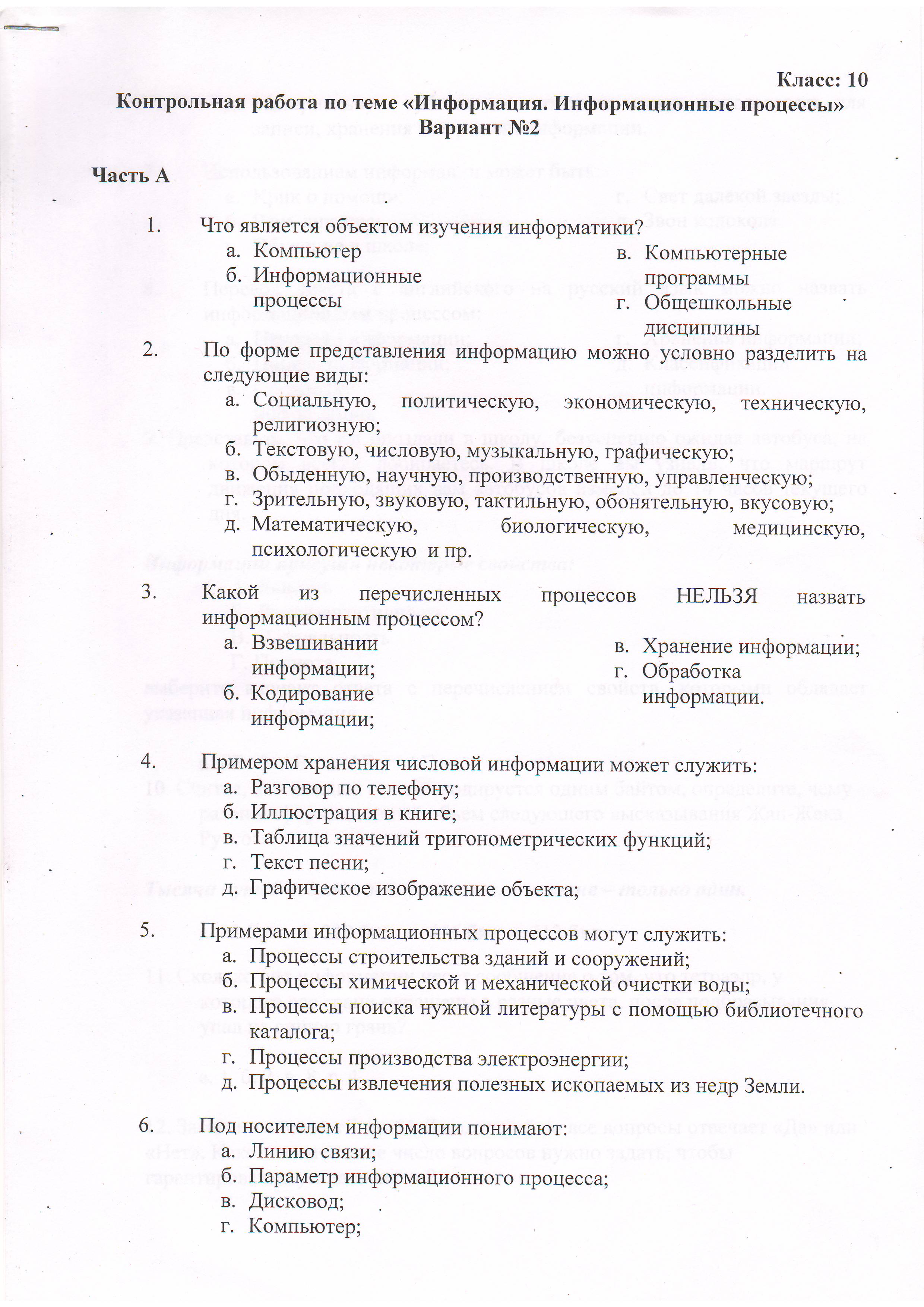 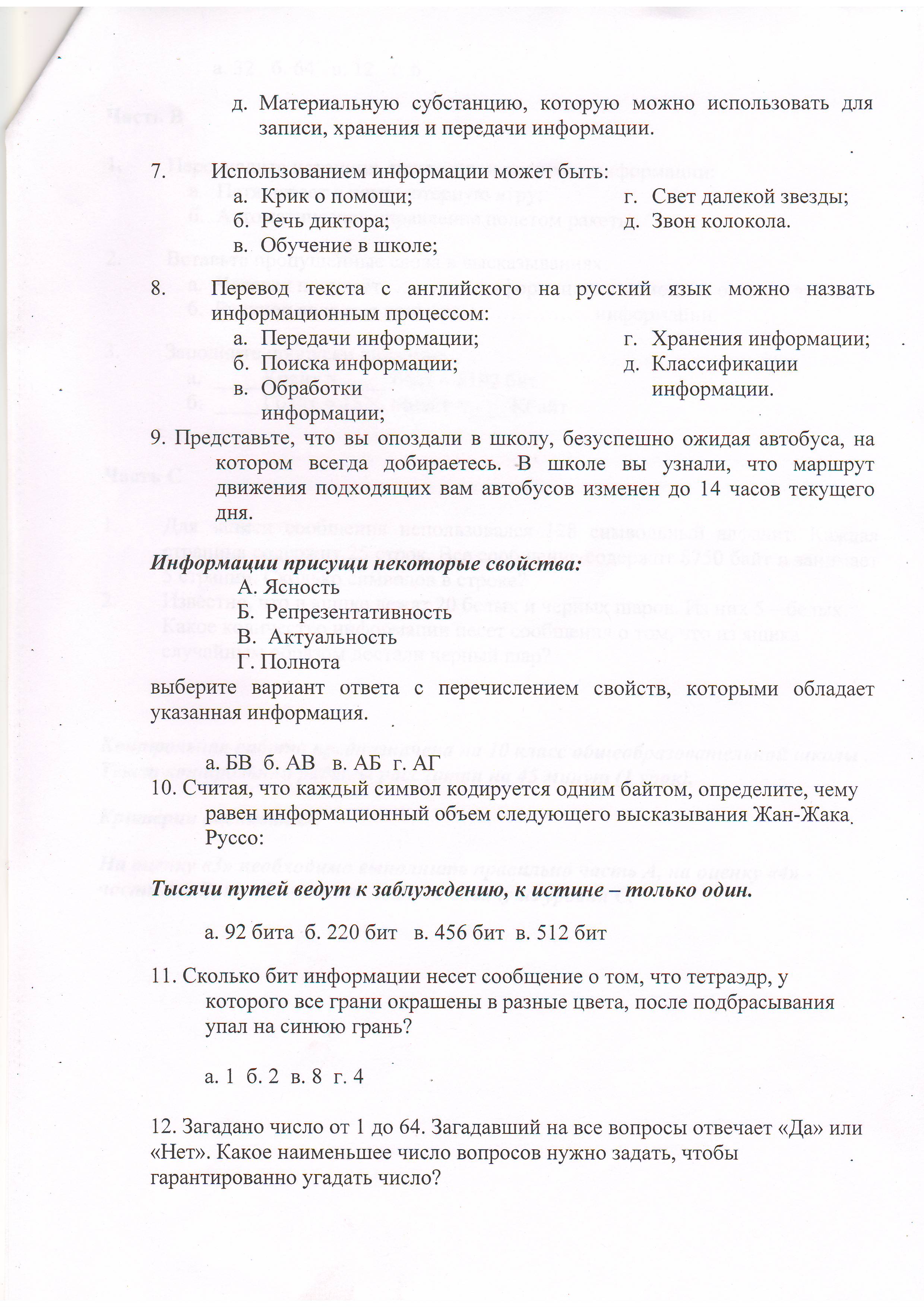 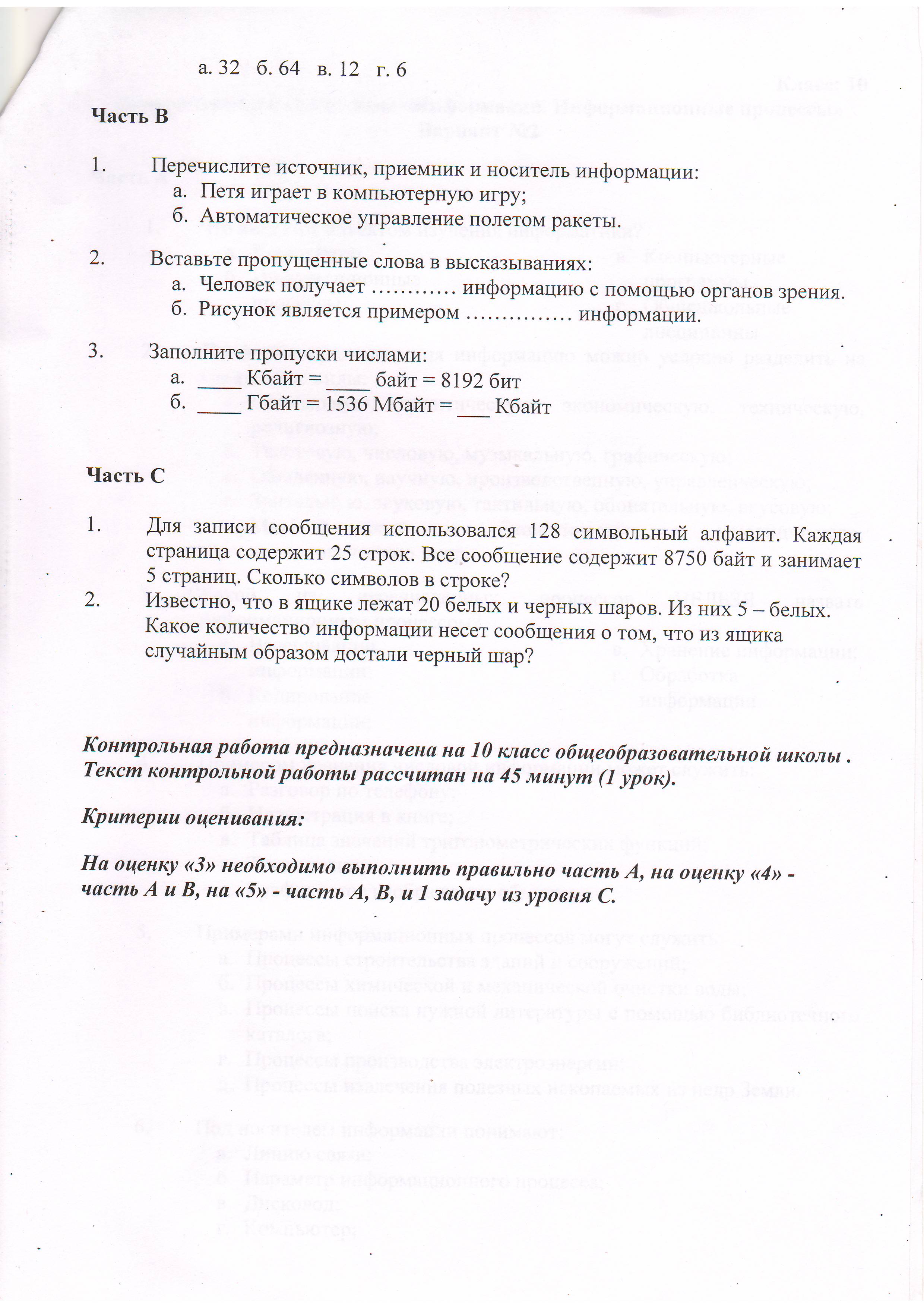 Контрольная работа № 2по теме: 
«Информационно-коммуникационные технологии работы
в компьютерной сети» Компьютерная сеть – это … совокупность компьютеров и различных устройств, обеспечивающих информационный обмен между компьютерами в сети без использования каких-либо промежуточных носителей информацииобъединение компьютеров, расположенных на большом расстоянии, для общего использования мировых информационных ресурсовобъединение компьютеров, расположенных на небольшом расстоянии друг от друга Протоколы – это … специализированные средства, позволяющие в реальном времени организовать общение пользователей по каналам компьютерной связисовокупностью правил, регулирующих порядок обмена данными в сети система передачи электронной информации, позволяющая каждому пользователю сети получить доступ к программам и документам, хранящимся на удаленном компьютереУстановите соответствие В каком году Россия была подключена к Интернету? 199219901991Браузер – это … информационная система, основными компонентами которой являются гипертекстовые документыпрограмма для просмотра Web-страниц сервис Интернета, позволяющий обмениваться между компьютерами посредством сети электронными сообщениями Всемирная паутина – это система в глобальной сети носит название: WWWFTP BBS E-mаilУстановите соответствие Адрес электронной почты записывается по определенным правилам. Уберите лишнее petrov_yandex.rupetrov@yandex.rusidorov@mail.ruhttp://www.edu.ruУстановите соответствиеКакие поисковые системы являются международными? Выберите правильный ответhttp://www.yandex.ruhttp://www.rambler.ruhttp://www.aport.ruhttp://www.google.ruОтветы:Контрольная работа № 3  по теме: «Основы программирования в среде Visual Basic»Составьте программу, запрашивающую у пользователя ввод с клавиатуры значений катетов прямоугольного треугольника и выводящую на экран значение гипотенузы этого треугольника. Протестируйте работу программы для следующих значений катетов:     а) 3 и 4;	     б) 0,6 и 0,8; 	Составьте программу вычисления расстояния между двумя точками с координатами (Х1,У1) и (Х2,У2). Протестируйте работу программы для точек с координатами:
а) (0;0) и (3;4)		б) (-2; 7) и (-1;2)Дана равнобедренная трапеция. Известны основания трапеции и угол при большем основании. Найдите площадь трапеции средствами программирования. Длины сторон и градусную меру угла для тестирования придумайте сами (возьмите величины, для которых результаты вычислений можно проверить вручную). Треугольник задан координатами своих вершин. Найти периметр треугольника. Входные данные для тестирования придумайте сами.Дано трёхзначное число. В нём зачеркнули последнюю справа цифру и приписали её в начале. Составить программу, которая выводит на экран монитора исходное и полученное число с соответствующими пояснениями.Составить программу, запрашивающую год вашего рождения и выводящую на экран цифры года рождения вертикальным столбиком в центре экрана. Учтите, что цифра тысяч, в любом случае, равна 1, а десяток- 9. Если вы быстро справились с заданием, добавьте в программу строки, позволяющие создать вокруг столбика цифр  прямоугольную рамку.
Федеральный закон от 29.12.2012 № 273-ФЗ  «Об образовании в Российской Федерации»Приказ Минобрнауки России от 19.12.2012 N 1067 "Об утверждении федеральных перечней учебников, рекомендованных (допущенных) к использованию в образовательном процессе в образовательных учреждениях, реализующих образовательные программы общего образования и имеющих государственную аккредитацию, на 2013/14 учебный год" (Зарегистрировано в Минюсте России 30.01.2013 N 26755)Приказ МО  и науки РФ от 03.06.2011 № 1994 «О внесении изменений в федеральный  базисный учебный план и примерные учебные планы для образовательных учреждений РФ, реализующих программы  общего образования, утвержденные приказом МО РФ от 9.03.2004г. № 1312СанПиН 2.4.2.2821 – 10 Санитарно-эпидемиологические требования к условиям организации обучения в общеобразовательных учреждениях (Гигиенические требования к режиму учебно-воспитательного процесса)Учебный план Муниципального бюджетного общеобразовательного учреждения  Россошанской средней общеобразовательной  школы на 2014-2015 учебный год
№ п/пТемаКоличество часов по программеАвторская  программаКоличество часов 
по календарно-тематическому планированиюРабочая программа1Информационные процессы, модели, объекты14142Информационная технология работы с объектами текстового документа в среде Word553 Информационно-коммуникационные технологии работы в компьютерной сети11114Информационная технология представления информации в виде презентаций в среде PowerPoint10115 Информационная технология обработки данных в среде табличного процессора Excel456Информационная технология разработки проекта10107Основы программирования в среде Visual Basic10108 Резерв4 29 Итого6868Тема разделаДата проведенияКонтрольные работыПроверочные работыРаздел 1. Информационные процессы, модели, объекты.16.10Контрольная работа №1  по теме: «Информация и информационные процессы».Раздел 3. Информационно-коммуникационные технологии работы в компьютерной сети.18.12Контрольная работа №2 по теме: «ИКТ работы в компьютерной сети»Раздел 4. Информационная технология представления информации в виде презентации в среде Power Point.22.01Защита проекта «Техника безопасности в компьютерном классе».Раздел 4. Информационная технология представления информации в виде презентации в среде Power Point.11.02Защита проекта «Компьютер и здоровье школьников»Раздел 6. Информационная технология разработки проекта 09.04Защита проекта «Жизнь без сигарет»Раздел 7.Основы программирования в среде Visual Basic14.05Контрольная работа №3  по теме: «Основы программирования в среде Visual Basic»Возможные сокращенияВозможные сокращенияВозможные сокращенияВозможные сокращенияУОУстный опросИЗИндивидуальное заданиеФОФронтальный опросЛРЛабораторная работаСРСамостоятельная работаКРКонтрольная работаПРПрактическая работаПРОПроверочная работа№ урока Дата проведенияДата проведенияРаздел учебной программы по предметуТема урокаКоличество часовТребования к результатам обучения по информатике (в соответствии со стандартом среднего  общего образования по информатике и ИКТ)Вид контроля Форма организации учебных занятийКорректировка№ урока ПлФакРаздел учебной программы по предметуТема урокаКоличество часовТребования к результатам обучения по информатике (в соответствии со стандартом среднего  общего образования по информатике и ИКТ)Вид контроля Форма организации учебных занятийКорректировка03.09Часть 1. Информационная картина мира.Раздел 1. Информационные процессы, модели, объекты. (14 часов)Правила техники безопасности в кабинете информатики. Информация и данные. Свойства информации.1Учащиеся должны:- соблюдать правила техники безопасности и гигиенические рекомендации при использовании средств ИКТ;- распознавать и описывать информационные процессы в социальных, биологических, и технических системах;- оценивать достоверность информации, сопоставляя различные источники;- осуществлять выбор способа представления информации в соответствии с поставленной задачей;- использовать основные методы информатики и средств ИКТ при анализе процессов в обществе, природе, технике.ФОКомбинированный урок04.09Часть 1. Информационная картина мира.Раздел 1. Информационные процессы, модели, объекты. (14 часов)Информационный процесс. Практическая работа №1по теме: «Измерение информации».1Учащиеся должны:- соблюдать правила техники безопасности и гигиенические рекомендации при использовании средств ИКТ;- распознавать и описывать информационные процессы в социальных, биологических, и технических системах;- оценивать достоверность информации, сопоставляя различные источники;- осуществлять выбор способа представления информации в соответствии с поставленной задачей;- использовать основные методы информатики и средств ИКТ при анализе процессов в обществе, природе, технике.ФОУрок изучения нового материала10.09Часть 1. Информационная картина мира.Раздел 1. Информационные процессы, модели, объекты. (14 часов)Практическая работа №2 по теме: «Информационные процессы».1Учащиеся должны:- соблюдать правила техники безопасности и гигиенические рекомендации при использовании средств ИКТ;- распознавать и описывать информационные процессы в социальных, биологических, и технических системах;- оценивать достоверность информации, сопоставляя различные источники;- осуществлять выбор способа представления информации в соответствии с поставленной задачей;- использовать основные методы информатики и средств ИКТ при анализе процессов в обществе, природе, технике.СРУрок изучения нового материала11.09Часть 1. Информационная картина мира.Раздел 1. Информационные процессы, модели, объекты. (14 часов)Информационная модель объекта. Методы оценки информационной модели.1Учащиеся должны:- соблюдать правила техники безопасности и гигиенические рекомендации при использовании средств ИКТ;- распознавать и описывать информационные процессы в социальных, биологических, и технических системах;- оценивать достоверность информации, сопоставляя различные источники;- осуществлять выбор способа представления информации в соответствии с поставленной задачей;- использовать основные методы информатики и средств ИКТ при анализе процессов в обществе, природе, технике.УОУрок изучения нового материала17.09Часть 1. Информационная картина мира.Раздел 1. Информационные процессы, модели, объекты. (14 часов)Практическая работа №3по теме: «Кодирование информации».1Учащиеся должны:- соблюдать правила техники безопасности и гигиенические рекомендации при использовании средств ИКТ;- распознавать и описывать информационные процессы в социальных, биологических, и технических системах;- оценивать достоверность информации, сопоставляя различные источники;- осуществлять выбор способа представления информации в соответствии с поставленной задачей;- использовать основные методы информатики и средств ИКТ при анализе процессов в обществе, природе, технике.СРУрок изучения нового материала18.09Часть 1. Информационная картина мира.Раздел 1. Информационные процессы, модели, объекты. (14 часов)Динамические (электронные) таблицы как информационные объекты. Этапы построения моделей в электронных таблицах.1Учащиеся должны:- соблюдать правила техники безопасности и гигиенические рекомендации при использовании средств ИКТ;- распознавать и описывать информационные процессы в социальных, биологических, и технических системах;- оценивать достоверность информации, сопоставляя различные источники;- осуществлять выбор способа представления информации в соответствии с поставленной задачей;- использовать основные методы информатики и средств ИКТ при анализе процессов в обществе, природе, технике.ФОУрок изучения нового24.09Часть 1. Информационная картина мира.Раздел 1. Информационные процессы, модели, объекты. (14 часов)Практическая работа №4 по теме: « Средства и технологии работы с таблицами».1Учащиеся должны:- соблюдать правила техники безопасности и гигиенические рекомендации при использовании средств ИКТ;- распознавать и описывать информационные процессы в социальных, биологических, и технических системах;- оценивать достоверность информации, сопоставляя различные источники;- осуществлять выбор способа представления информации в соответствии с поставленной задачей;- использовать основные методы информатики и средств ИКТ при анализе процессов в обществе, природе, технике.ПРУрок - практикум25.09Часть 1. Информационная картина мира.Раздел 1. Информационные процессы, модели, объекты. (14 часов)Практическая работа №5 по теме: «Структура электронных таблиц».1Учащиеся должны:- соблюдать правила техники безопасности и гигиенические рекомендации при использовании средств ИКТ;- распознавать и описывать информационные процессы в социальных, биологических, и технических системах;- оценивать достоверность информации, сопоставляя различные источники;- осуществлять выбор способа представления информации в соответствии с поставленной задачей;- использовать основные методы информатики и средств ИКТ при анализе процессов в обществе, природе, технике.ПРУрок - практикум01.10Часть 1. Информационная картина мира.Раздел 1. Информационные процессы, модели, объекты. (14 часов)Практическая работа №6 по теме: «Относительные и абсолютные ссылки».1Учащиеся должны:- соблюдать правила техники безопасности и гигиенические рекомендации при использовании средств ИКТ;- распознавать и описывать информационные процессы в социальных, биологических, и технических системах;- оценивать достоверность информации, сопоставляя различные источники;- осуществлять выбор способа представления информации в соответствии с поставленной задачей;- использовать основные методы информатики и средств ИКТ при анализе процессов в обществе, природе, технике.ПРУрок - практикум02.10Часть 1. Информационная картина мира.Раздел 1. Информационные процессы, модели, объекты. (14 часов)Практическая работа №7 по теме: «Использование функций».1Учащиеся должны:- соблюдать правила техники безопасности и гигиенические рекомендации при использовании средств ИКТ;- распознавать и описывать информационные процессы в социальных, биологических, и технических системах;- оценивать достоверность информации, сопоставляя различные источники;- осуществлять выбор способа представления информации в соответствии с поставленной задачей;- использовать основные методы информатики и средств ИКТ при анализе процессов в обществе, природе, технике.ПРУрок - практикум08.10Часть 1. Информационная картина мира.Раздел 1. Информационные процессы, модели, объекты. (14 часов)Практическая работа №8 по теме: «Поиск информации».1Учащиеся должны:- соблюдать правила техники безопасности и гигиенические рекомендации при использовании средств ИКТ;- распознавать и описывать информационные процессы в социальных, биологических, и технических системах;- оценивать достоверность информации, сопоставляя различные источники;- осуществлять выбор способа представления информации в соответствии с поставленной задачей;- использовать основные методы информатики и средств ИКТ при анализе процессов в обществе, природе, технике.ПРУрок - практикум09.10Часть 1. Информационная картина мира.Раздел 1. Информационные процессы, модели, объекты. (14 часов)Практическая работа №9 по теме: «Статистическая обработка данных и построение диаграмм».1Учащиеся должны:- соблюдать правила техники безопасности и гигиенические рекомендации при использовании средств ИКТ;- распознавать и описывать информационные процессы в социальных, биологических, и технических системах;- оценивать достоверность информации, сопоставляя различные источники;- осуществлять выбор способа представления информации в соответствии с поставленной задачей;- использовать основные методы информатики и средств ИКТ при анализе процессов в обществе, природе, технике.ПРУрок - практикум15.10Часть 1. Информационная картина мира.Раздел 1. Информационные процессы, модели, объекты. (14 часов)Анализ результатов моделирования. Практическая работа №10 по теме: «Моделирование в среде табличного процессора».1Учащиеся должны:- соблюдать правила техники безопасности и гигиенические рекомендации при использовании средств ИКТ;- распознавать и описывать информационные процессы в социальных, биологических, и технических системах;- оценивать достоверность информации, сопоставляя различные источники;- осуществлять выбор способа представления информации в соответствии с поставленной задачей;- использовать основные методы информатики и средств ИКТ при анализе процессов в обществе, природе, технике.ПРКомбинированный урок16.10Часть 1. Информационная картина мира.Раздел 1. Информационные процессы, модели, объекты. (14 часов)Контрольная работа №1  по теме: «Информация и информационные процессы».1Учащиеся должны:- соблюдать правила техники безопасности и гигиенические рекомендации при использовании средств ИКТ;- распознавать и описывать информационные процессы в социальных, биологических, и технических системах;- оценивать достоверность информации, сопоставляя различные источники;- осуществлять выбор способа представления информации в соответствии с поставленной задачей;- использовать основные методы информатики и средств ИКТ при анализе процессов в обществе, природе, технике.КРУрок контроля знаний22.10Часть 2. Программное обеспечение информационных технологий. Текст, как информационный объект. Текстовые процессоры.1Учащиеся должны:- создавать информационные объекты сложной структуры;- просматривать, редактировать, форматировать, сохранять информационные объекты сложной структуры;- иллюстрировать учебные работы.ФОУрок изучения нового материала23.10Часть 2. Программное обеспечение информационных технологий. Практическая работа №11 по теме: «Форматирование объектов текста».1Учащиеся должны:- создавать информационные объекты сложной структуры;- просматривать, редактировать, форматировать, сохранять информационные объекты сложной структуры;- иллюстрировать учебные работы.ПРУрок повторения 29.10Часть 2. Программное обеспечение информационных технологий. Практическая работа №12 по теме: «Создание и редактирование графических объектов».1Учащиеся должны:- создавать информационные объекты сложной структуры;- просматривать, редактировать, форматировать, сохранять информационные объекты сложной структуры;- иллюстрировать учебные работы.ПРУрок повторения 30.10Раздел 2. Информационная технология работы с объектами текстового документа в среде Word (5 часов)Практическая работа №13 по теме: «Создание и редактирование табличных объектов».1Учащиеся должны:- создавать информационные объекты сложной структуры;- просматривать, редактировать, форматировать, сохранять информационные объекты сложной структуры;- иллюстрировать учебные работы.ПРУрок повторения 12.11Раздел 2. Информационная технология работы с объектами текстового документа в среде Word (5 часов)Практическая работа №14 по теме:  «Информационные технологии работы со структурой текстового документа».1Учащиеся должны:- создавать информационные объекты сложной структуры;- просматривать, редактировать, форматировать, сохранять информационные объекты сложной структуры;- иллюстрировать учебные работы.ПРКомбинированный урок13.11Раздел 3. Информационно-коммуникационные технологии работы в компьютерной сети (11 часов)Разновидности компьютерных сетей1Учащиеся должны:- знать базовые принципы организации и функционирования компьютерных сетей;- использовать средства телекоммуникационных технологий: электронная почта, чат, телеконференции и т.д.- использовать инструменты создания информационных объектов для Интернета, методы и средства создания и сопровождения сайта;- иллюстрировать учебные работы с использованием средств информационных технологийФОУрок изучения нового материала19.11Раздел 3. Информационно-коммуникационные технологии работы в компьютерной сети (11 часов)Практическая работа №15 по теме:   «Сервисы Интернета».1Учащиеся должны:- знать базовые принципы организации и функционирования компьютерных сетей;- использовать средства телекоммуникационных технологий: электронная почта, чат, телеконференции и т.д.- использовать инструменты создания информационных объектов для Интернета, методы и средства создания и сопровождения сайта;- иллюстрировать учебные работы с использованием средств информационных технологийПРУрок - практикум20.11Раздел 3. Информационно-коммуникационные технологии работы в компьютерной сети (11 часов)Информационная технология передачи информации через Интернет.1Учащиеся должны:- знать базовые принципы организации и функционирования компьютерных сетей;- использовать средства телекоммуникационных технологий: электронная почта, чат, телеконференции и т.д.- использовать инструменты создания информационных объектов для Интернета, методы и средства создания и сопровождения сайта;- иллюстрировать учебные работы с использованием средств информационных технологийПРУрок - практикум26.11Раздел 3. Информационно-коммуникационные технологии работы в компьютерной сети (11 часов)Практическая работа №16 по теме:   «Пересылка информации через Интернет».1Учащиеся должны:- знать базовые принципы организации и функционирования компьютерных сетей;- использовать средства телекоммуникационных технологий: электронная почта, чат, телеконференции и т.д.- использовать инструменты создания информационных объектов для Интернета, методы и средства создания и сопровождения сайта;- иллюстрировать учебные работы с использованием средств информационных технологийПРУрок - практикум27.11Раздел 3. Информационно-коммуникационные технологии работы в компьютерной сети (11 часов)Этика сетевого общения.1Учащиеся должны:- знать базовые принципы организации и функционирования компьютерных сетей;- использовать средства телекоммуникационных технологий: электронная почта, чат, телеконференции и т.д.- использовать инструменты создания информационных объектов для Интернета, методы и средства создания и сопровождения сайта;- иллюстрировать учебные работы с использованием средств информационных технологийФОУрок изучения нового материала03.12Раздел 3. Информационно-коммуникационные технологии работы в компьютерной сети (11 часов)Информационная технология поиска информации в Интернете.1Учащиеся должны:- знать базовые принципы организации и функционирования компьютерных сетей;- использовать средства телекоммуникационных технологий: электронная почта, чат, телеконференции и т.д.- использовать инструменты создания информационных объектов для Интернета, методы и средства создания и сопровождения сайта;- иллюстрировать учебные работы с использованием средств информационных технологийИЗКомбинированный урок04.12Раздел 3. Информационно-коммуникационные технологии работы в компьютерной сети (11 часов)Практическая работа №17 по теме:   «Использование браузера для поиска по URL-адресам».1Учащиеся должны:- знать базовые принципы организации и функционирования компьютерных сетей;- использовать средства телекоммуникационных технологий: электронная почта, чат, телеконференции и т.д.- использовать инструменты создания информационных объектов для Интернета, методы и средства создания и сопровождения сайта;- иллюстрировать учебные работы с использованием средств информационных технологийПРУрок - практикум10.12Раздел 3. Информационно-коммуникационные технологии работы в компьютерной сети (11 часов)Практическая работа №18 по теме:  «Работа с поисковыми системами».1Учащиеся должны:- знать базовые принципы организации и функционирования компьютерных сетей;- использовать средства телекоммуникационных технологий: электронная почта, чат, телеконференции и т.д.- использовать инструменты создания информационных объектов для Интернета, методы и средства создания и сопровождения сайта;- иллюстрировать учебные работы с использованием средств информационных технологийПРУрок - практикум11.12Раздел 3. Информационно-коммуникационные технологии работы в компьютерной сети (11 часов)Практическая работа №19 по теме:   «Поиск информации».1Учащиеся должны:- знать базовые принципы организации и функционирования компьютерных сетей;- использовать средства телекоммуникационных технологий: электронная почта, чат, телеконференции и т.д.- использовать инструменты создания информационных объектов для Интернета, методы и средства создания и сопровождения сайта;- иллюстрировать учебные работы с использованием средств информационных технологийПРУрок - практикум17.12Раздел 3. Информационно-коммуникационные технологии работы в компьютерной сети (11 часов)Информационная безопасность сетевой технологии работы1Учащиеся должны:- знать базовые принципы организации и функционирования компьютерных сетей;- использовать средства телекоммуникационных технологий: электронная почта, чат, телеконференции и т.д.- использовать инструменты создания информационных объектов для Интернета, методы и средства создания и сопровождения сайта;- иллюстрировать учебные работы с использованием средств информационных технологийФОУрок изучения нового материала18.12Раздел 3. Информационно-коммуникационные технологии работы в компьютерной сети (11 часов)Контрольная работа №2 по теме: «ИКТ работы в компьютерной сети»1Учащиеся должны:- знать базовые принципы организации и функционирования компьютерных сетей;- использовать средства телекоммуникационных технологий: электронная почта, чат, телеконференции и т.д.- использовать инструменты создания информационных объектов для Интернета, методы и средства создания и сопровождения сайта;- иллюстрировать учебные работы с использованием средств информационных технологийКРУрок контроля знаний24.12Раздел 4. Информационная технология представления информации в виде презентации в среде Power Point. (11 часов)Программа подготовки презентаций Microsoft Power Point. Создание презентации при помощи Мастера автосодержания на тему: «Техника безопасности в компьютерном классе».1Учащиеся должны:- создавать информационные объекты сложной структуры
- наглядно представлять числовые показатели и динамику их изменения с помощью программ деловой графики
- пользоваться конкретным графическим редактором при построении простейших изображений
- иллюстрировать учебные работы с использованием средств информационных технологий
- создавать слайды;
- изменять настройки слайдов;
- делать анимацию текста и графики;
- вставлять в презентацию звук и видеоклип.ИЗКомбинированный урок25.12Раздел 4. Информационная технология представления информации в виде презентации в среде Power Point. (11 часов)Практическая работа №20 по теме: «Шаблоны презентации. Выбор дизайна презентации».1Учащиеся должны:- создавать информационные объекты сложной структуры
- наглядно представлять числовые показатели и динамику их изменения с помощью программ деловой графики
- пользоваться конкретным графическим редактором при построении простейших изображений
- иллюстрировать учебные работы с использованием средств информационных технологий
- создавать слайды;
- изменять настройки слайдов;
- делать анимацию текста и графики;
- вставлять в презентацию звук и видеоклип.ПРУрок - практикум14.01Раздел 4. Информационная технология представления информации в виде презентации в среде Power Point. (11 часов)Практическая работа №21 по теме: «Заполнение презентации информацией по теме».1Учащиеся должны:- создавать информационные объекты сложной структуры
- наглядно представлять числовые показатели и динамику их изменения с помощью программ деловой графики
- пользоваться конкретным графическим редактором при построении простейших изображений
- иллюстрировать учебные работы с использованием средств информационных технологий
- создавать слайды;
- изменять настройки слайдов;
- делать анимацию текста и графики;
- вставлять в презентацию звук и видеоклип.ПРУрок - практикум15.01Раздел 4. Информационная технология представления информации в виде презентации в среде Power Point. (11 часов)Практическая работа №22 по теме: «Добавление эффектов анимации».1Учащиеся должны:- создавать информационные объекты сложной структуры
- наглядно представлять числовые показатели и динамику их изменения с помощью программ деловой графики
- пользоваться конкретным графическим редактором при построении простейших изображений
- иллюстрировать учебные работы с использованием средств информационных технологий
- создавать слайды;
- изменять настройки слайдов;
- делать анимацию текста и графики;
- вставлять в презентацию звук и видеоклип.ПРУрок - практикум21.01Раздел 4. Информационная технология представления информации в виде презентации в среде Power Point. (11 часов)Практическая работа №23 по теме: «Создание элементов управления презентации».1Учащиеся должны:- создавать информационные объекты сложной структуры
- наглядно представлять числовые показатели и динамику их изменения с помощью программ деловой графики
- пользоваться конкретным графическим редактором при построении простейших изображений
- иллюстрировать учебные работы с использованием средств информационных технологий
- создавать слайды;
- изменять настройки слайдов;
- делать анимацию текста и графики;
- вставлять в презентацию звук и видеоклип.ПРУрок - практикум22.01Раздел 4. Информационная технология представления информации в виде презентации в среде Power Point. (11 часов)Защита проекта «Техника безопасности в компьютерном классе».1Учащиеся должны:- создавать информационные объекты сложной структуры
- наглядно представлять числовые показатели и динамику их изменения с помощью программ деловой графики
- пользоваться конкретным графическим редактором при построении простейших изображений
- иллюстрировать учебные работы с использованием средств информационных технологий
- создавать слайды;
- изменять настройки слайдов;
- делать анимацию текста и графики;
- вставлять в презентацию звук и видеоклип.ПРОУрок-семинар28.01Раздел 4. Информационная технология представления информации в виде презентации в среде Power Point. (11 часов)Информационная технология создания учебного комплекса «Компьютер и здоровье школьников».1Учащиеся должны:- создавать информационные объекты сложной структуры
- наглядно представлять числовые показатели и динамику их изменения с помощью программ деловой графики
- пользоваться конкретным графическим редактором при построении простейших изображений
- иллюстрировать учебные работы с использованием средств информационных технологий
- создавать слайды;
- изменять настройки слайдов;
- делать анимацию текста и графики;
- вставлять в презентацию звук и видеоклип.ИЗКомбинированный урок29.01Раздел 4. Информационная технология представления информации в виде презентации в среде Power Point. (11 часов)Практическая работа №24 по теме:  «Использование ресурсов Интернета для сбора информации».1Учащиеся должны:- создавать информационные объекты сложной структуры
- наглядно представлять числовые показатели и динамику их изменения с помощью программ деловой графики
- пользоваться конкретным графическим редактором при построении простейших изображений
- иллюстрировать учебные работы с использованием средств информационных технологий
- создавать слайды;
- изменять настройки слайдов;
- делать анимацию текста и графики;
- вставлять в презентацию звук и видеоклип.ПРУрок - практикум04.02Раздел 4. Информационная технология представления информации в виде презентации в среде Power Point. (11 часов)Практическая работа №25 по теме:  «Создание презентации к учебному комплексу».1Учащиеся должны:- создавать информационные объекты сложной структуры
- наглядно представлять числовые показатели и динамику их изменения с помощью программ деловой графики
- пользоваться конкретным графическим редактором при построении простейших изображений
- иллюстрировать учебные работы с использованием средств информационных технологий
- создавать слайды;
- изменять настройки слайдов;
- делать анимацию текста и графики;
- вставлять в презентацию звук и видеоклип.ПРУрок - практикум05.02Раздел 4. Информационная технология представления информации в виде презентации в среде Power Point. (11 часов)
Подготовка материалов учебного комплекса с использованием ИКТ.1Учащиеся должны:- создавать информационные объекты сложной структуры
- наглядно представлять числовые показатели и динамику их изменения с помощью программ деловой графики
- пользоваться конкретным графическим редактором при построении простейших изображений
- иллюстрировать учебные работы с использованием средств информационных технологий
- создавать слайды;
- изменять настройки слайдов;
- делать анимацию текста и графики;
- вставлять в презентацию звук и видеоклип.ИЗКомбинированный урок11.02Раздел 4. Информационная технология представления информации в виде презентации в среде Power Point. (11 часов)Защита проекта «Компьютер и здоровье школьников».1ПРОУрок-семинар12.02Раздел 5. Информационная технология обработки данных в среде табличного процессора Exсel (5 часов)Статистическое исследование массивов данных.1Учащиеся должны:- знать назначение и правила формирования логических и простейших статистических функций;-представлять результаты статистической обработки в виде разнотипных диаграмм;-проводить анализ полученных результатов.ФОУрок изучения нового материала18.02Раздел 5. Информационная технология обработки данных в среде табличного процессора Exсel (5 часов)Практическая работа №26 по теме:    «Технология накопления данных и их обработка в Excel».1Учащиеся должны:- знать назначение и правила формирования логических и простейших статистических функций;-представлять результаты статистической обработки в виде разнотипных диаграмм;-проводить анализ полученных результатов.ПРУрок - практикум19.02Раздел 5. Информационная технология обработки данных в среде табличного процессора Exсel (5 часов)Практическая работа №27 по теме:   «Статистическая обработка данных и построение диаграмм».1Учащиеся должны:- знать назначение и правила формирования логических и простейших статистических функций;-представлять результаты статистической обработки в виде разнотипных диаграмм;-проводить анализ полученных результатов.ПРУрок - практикум25.02Раздел 5. Информационная технология обработки данных в среде табличного процессора Exсel (5 часов)Практическая работа №28 по теме:   «Анализ результатов обработки массивов данных».
1Учащиеся должны:- знать назначение и правила формирования логических и простейших статистических функций;-представлять результаты статистической обработки в виде разнотипных диаграмм;-проводить анализ полученных результатов.ПРУрок - практикум26.02Раздел 5. Информационная технология обработки данных в среде табличного процессора Exсel (5 часов)Представление результатов обработки массивов данных с использованием ИКТ.1Учащиеся должны:- знать назначение и правила формирования логических и простейших статистических функций;-представлять результаты статистической обработки в виде разнотипных диаграмм;-проводить анализ полученных результатов.УОКомбинированный урок04.03Раздел 6. Информационная технология разработки проекта (10 часов)Основные этапы разработки проекта.1Учащиеся должны:- знать назначение и виды информационных моделей- уметь построить информационную модель для решения поставленной задачи.- оценить адекватность модели объекту и целям моделирования на примерах из различных предметных областей.ФОУрок изучения нового материала05.03Раздел 6. Информационная технология разработки проекта (10 часов)Базовые информационные модели проекта.1Учащиеся должны:- знать назначение и виды информационных моделей- уметь построить информационную модель для решения поставленной задачи.- оценить адекватность модели объекту и целям моделирования на примерах из различных предметных областей.ФОУрок усвоения новых знаний и умений11.03Раздел 6. Информационная технология разработки проекта (10 часов)Разработка информационных моделей социального проекта «Жизнь без сигареты».1Учащиеся должны:- знать назначение и виды информационных моделей- уметь построить информационную модель для решения поставленной задачи.- оценить адекватность модели объекту и целям моделирования на примерах из различных предметных областей.ИЗУрок применения знаний и умений12.03Раздел 6. Информационная технология разработки проекта (10 часов)Анализ социальной проблемы. Составление плана работы по проекту.1Учащиеся должны:- знать назначение и виды информационных моделей- уметь построить информационную модель для решения поставленной задачи.- оценить адекватность модели объекту и целям моделирования на примерах из различных предметных областей.ОУУрок применения знаний и умений18.03Раздел 6. Информационная технология разработки проекта (10 часов)Информационная технология создания социального проекта.1Учащиеся должны:- знать назначение и виды информационных моделей- уметь построить информационную модель для решения поставленной задачи.- оценить адекватность модели объекту и целям моделирования на примерах из различных предметных областей.ФОУрок изучения нового материала19.03Раздел 6. Информационная технология разработки проекта (10 часов)Исследование модели социального проекта с позиции основных предметных областей.1Учащиеся должны:- знать назначение и виды информационных моделей- уметь построить информационную модель для решения поставленной задачи.- оценить адекватность модели объекту и целям моделирования на примерах из различных предметных областей.ИЗУрок применения знаний и умений01.04Раздел 6. Информационная технология разработки проекта (10 часов)Практическая работа №29 по теме: «Подготовка материалов проекта с использованием ИКТ».1Учащиеся должны:- знать назначение и виды информационных моделей- уметь построить информационную модель для решения поставленной задачи.- оценить адекватность модели объекту и целям моделирования на примерах из различных предметных областей.ПРУрок - практикум02.04Раздел 6. Информационная технология разработки проекта (10 часов)Практическая работа №30 по теме: «Подготовка материалов проекта с использованием ИКТ».1Учащиеся должны:- знать назначение и виды информационных моделей- уметь построить информационную модель для решения поставленной задачи.- оценить адекватность модели объекту и целям моделирования на примерах из различных предметных областей.ПРУрок - практикум08.04Раздел 6. Информационная технология разработки проекта (10 часов)Представление результатов проекта.1Учащиеся должны:- знать назначение и виды информационных моделей- уметь построить информационную модель для решения поставленной задачи.- оценить адекватность модели объекту и целям моделирования на примерах из различных предметных областей.УОУрок-семинар09.04Раздел 6. Информационная технология разработки проекта (10 часов)Защита проекта «Жизнь без сигарет»1Учащиеся должны:- знать назначение и виды информационных моделей- уметь построить информационную модель для решения поставленной задачи.- оценить адекватность модели объекту и целям моделирования на примерах из различных предметных областей.ПРОУрок-семинар15.04Раздел 7. Основы программирования в среде Visual Basic (10 часов)Основные понятия и инструментарий среды Visual Basic.1Учащиеся должны:- уметь работать в среде объектно-ориентированного программирования Visual Basic 
- строить информационные модели объектов, систем и процессов, используя среду объектно-ориентированного программирования Visual Basic 
- иллюстрировать учебные работы с использованием средств информационных технологийФОУрок изучения нового материала16.04Раздел 7. Основы программирования в среде Visual Basic (10 часов)Технология работы с формой и графическими методами.1Учащиеся должны:- уметь работать в среде объектно-ориентированного программирования Visual Basic 
- строить информационные модели объектов, систем и процессов, используя среду объектно-ориентированного программирования Visual Basic 
- иллюстрировать учебные работы с использованием средств информационных технологийФОУрок изучения нового материала22.04Раздел 7. Основы программирования в среде Visual Basic (10 часов)Практическая работа №31 по теме: «Технология работы с формой и графическими методами».1Учащиеся должны:- уметь работать в среде объектно-ориентированного программирования Visual Basic 
- строить информационные модели объектов, систем и процессов, используя среду объектно-ориентированного программирования Visual Basic 
- иллюстрировать учебные работы с использованием средств информационных технологийФОУрок изучения нового материала23.04Раздел 7. Основы программирования в среде Visual Basic (10 часов)Технология работы с формой и графическими методами.1Учащиеся должны:- уметь работать в среде объектно-ориентированного программирования Visual Basic 
- строить информационные модели объектов, систем и процессов, используя среду объектно-ориентированного программирования Visual Basic 
- иллюстрировать учебные работы с использованием средств информационных технологийФОУрок изучения нового материала29.04Раздел 7. Основы программирования в среде Visual Basic (10 часов)Оператор присваивания и ввод данных.1Учащиеся должны:- уметь работать в среде объектно-ориентированного программирования Visual Basic 
- строить информационные модели объектов, систем и процессов, используя среду объектно-ориентированного программирования Visual Basic 
- иллюстрировать учебные работы с использованием средств информационных технологийФОУрок изучения нового материала30.04Раздел 7. Основы программирования в среде Visual Basic (10 часов)Практическая работа №32 по теме: «Управляющие элементы».1Учащиеся должны:- уметь работать в среде объектно-ориентированного программирования Visual Basic 
- строить информационные модели объектов, систем и процессов, используя среду объектно-ориентированного программирования Visual Basic 
- иллюстрировать учебные работы с использованием средств информационных технологийПРУрок - практикум06.05Раздел 7. Основы программирования в среде Visual Basic (10 часов)Практическая работа №33 по теме: «Управляющие элементы».1Учащиеся должны:- уметь работать в среде объектно-ориентированного программирования Visual Basic 
- строить информационные модели объектов, систем и процессов, используя среду объектно-ориентированного программирования Visual Basic 
- иллюстрировать учебные работы с использованием средств информационных технологийПРУрок - практикум07.05Раздел 7. Основы программирования в среде Visual Basic (10 часов)Понятие процедуры. Практическая работа №34 по теме: «Создание процедуры».1Учащиеся должны:- уметь работать в среде объектно-ориентированного программирования Visual Basic 
- строить информационные модели объектов, систем и процессов, используя среду объектно-ориентированного программирования Visual Basic 
- иллюстрировать учебные работы с использованием средств информационных технологийПРУрок - практикум13.05Раздел 7. Основы программирования в среде Visual Basic (10 часов)Практическая работа № 35 по теме: «Использование процедур и функций».1Учащиеся должны:- уметь работать в среде объектно-ориентированного программирования Visual Basic 
- строить информационные модели объектов, систем и процессов, используя среду объектно-ориентированного программирования Visual Basic 
- иллюстрировать учебные работы с использованием средств информационных технологийПРУрок - практикум14.05Раздел 7. Основы программирования в среде Visual Basic (10 часов)Контрольная работа №3  по теме: «Основы программирования в среде Visual Basic»1Учащиеся должны:- уметь работать в среде объектно-ориентированного программирования Visual Basic 
- строить информационные модели объектов, систем и процессов, используя среду объектно-ориентированного программирования Visual Basic 
- иллюстрировать учебные работы с использованием средств информационных технологийКРУрок контроля знаний20.05Обобщение и повторение пройденного материала. 1ПРУрок повторения 21.05Обобщение и повторение пройденного материала. 1ПРУрок повторения ИТОГО68   №Наименования объектов и средствматериально-технического обеспеченияПримечанияБиблиотечный фондСтандарт основного общего образования по информатикеКабинета информатики.Стандарт среднего (полного) общего образования по информатике (базовый уровень)Кабинета информатики.Примерная программа основного общего образования по информатикеКабинета информатики.Примерная программа среднего (полного) общего образования на базовом уровне по информатикеКабинета информатики.Н.В. Макарова. Программа по информатике и ИКТ (системно-информационная концепция), СПб.: Питер, 2010 гКабинета информатики.Информатика. 10 класс. Поурочные планы по учебнику профессора Н.В.Макаровой   1 часть./Автор составитель М.Г. Гилярова.- Волгоград ИТД «Корифей»,- 2010. Информатика и ИКТ: Методическое пособие для учителей. Часть 1. Информационная картина мира/ под ред. проф. Н. В. Макаровой. – СПб.: Питер, 2010 г.Информатика и ИКТ: Методическое пособие для учителей. Часть 2. Программное обеспечение информационных технологий/ под ред. проф.  Н. В. Макаровой. – СПб.: Питер, 2010 г.Информатика и ИКТ: Методическое пособие для учителей. Часть 3. Техническое обеспечение информационных технологий/ под ред. проф. Н. В. Макаровой. – СПб.: Питер, 2010 г.Кабинета информатики.Информатика и ИКТ. Подготовка к ЕГЭ-2013./Под ред. Ф.Ф.Лысенко, Л.Н.Евич – Ростов-на-Дону: Легион-М, 2012.Кабинета информатики.Контрольно-измерительные материалы. Информатика: 10 класс /Сост. Н.А.Сухих, М.В.Соловьёва. – М.: ВАКО, 2012Кабинета информатики.Информатика  и  ИКТ.  Базовый  уровень. Учебник  10  класс  под  ред. Н.В. Макаровой. СПб.: Питер, 2010г, 2012 г.Информатика  и  ИКТ.  Практикум  по  программированию.  Базовый  уровень.  10-11  класс  под  ред.  Н.В. Макаровой. СПб.: Питер, 2010гИнформатика  и  ИКТ:  задачник  по  моделированию.  Базовый  уровень  под  ред.  Н.В. Макаровой. СПб.: Питер, 2010гБиблиотечный фондПЕЧАТНЫЕ ПОСОБИЯ (ПЛАКАТЫ)Организация рабочего места и техника безопасностиТаблицы, схемы, диаграммы и графики должны быть представлены в виде демонстрационного (настенного), полиграфического издания и в цифровом виде (например, в виде набора слайдов мультимедиа презентации). Кабинет информатики.Архитектура компьютераТаблицы, схемы, диаграммы и графики должны быть представлены в виде демонстрационного (настенного), полиграфического издания и в цифровом виде (например, в виде набора слайдов мультимедиа презентации). Кабинет информатики.Архитектура компьютерных сетейТаблицы, схемы, диаграммы и графики должны быть представлены в виде демонстрационного (настенного), полиграфического издания и в цифровом виде (например, в виде набора слайдов мультимедиа презентации). Кабинет информатики.Виды профессиональной информационной деятельности человека и используемые инструменты (технические средства и информационные ресурсы)Таблицы, схемы, диаграммы и графики должны быть представлены в виде демонстрационного (настенного), полиграфического издания и в цифровом виде (например, в виде набора слайдов мультимедиа презентации). Кабинет информатики.Раскладка клавиатуры, используемая при клавиатурном письмеТаблицы, схемы, диаграммы и графики должны быть представлены в виде демонстрационного (настенного), полиграфического издания и в цифровом виде (например, в виде набора слайдов мультимедиа презентации). Кабинет информатики.История информатикиТаблицы, схемы, диаграммы и графики должны быть представлены в виде демонстрационного (настенного), полиграфического издания и в цифровом виде (например, в виде набора слайдов мультимедиа презентации). Кабинет информатики.СХЕМЫТаблицы, схемы, диаграммы и графики должны быть представлены в виде демонстрационного (настенного), полиграфического издания и в цифровом виде (например, в виде набора слайдов мультимедиа презентации). Кабинет информатики.Графический пользовательский интерфейсТаблицы, схемы, диаграммы и графики должны быть представлены в виде демонстрационного (настенного), полиграфического издания и в цифровом виде (например, в виде набора слайдов мультимедиа презентации). Кабинет информатики.Информация, арифметика информационных процессовТаблицы, схемы, диаграммы и графики должны быть представлены в виде демонстрационного (настенного), полиграфического издания и в цифровом виде (например, в виде набора слайдов мультимедиа презентации). Кабинет информатики.Виды информационных ресурсовТаблицы, схемы, диаграммы и графики должны быть представлены в виде демонстрационного (настенного), полиграфического издания и в цифровом виде (например, в виде набора слайдов мультимедиа презентации). Кабинет информатики.Виды информационных процессовТаблицы, схемы, диаграммы и графики должны быть представлены в виде демонстрационного (настенного), полиграфического издания и в цифровом виде (например, в виде набора слайдов мультимедиа презентации). Кабинет информатики.Представление информации (дискретизация)Таблицы, схемы, диаграммы и графики должны быть представлены в виде демонстрационного (настенного), полиграфического издания и в цифровом виде (например, в виде набора слайдов мультимедиа презентации). Кабинет информатики.Моделирование, формализация, алгоритмизацияТаблицы, схемы, диаграммы и графики должны быть представлены в виде демонстрационного (настенного), полиграфического издания и в цифровом виде (например, в виде набора слайдов мультимедиа презентации). Кабинет информатики.Основные этапы разработки программТаблицы, схемы, диаграммы и графики должны быть представлены в виде демонстрационного (настенного), полиграфического издания и в цифровом виде (например, в виде набора слайдов мультимедиа презентации). Кабинет информатики.Системы счисленияТаблицы, схемы, диаграммы и графики должны быть представлены в виде демонстрационного (настенного), полиграфического издания и в цифровом виде (например, в виде набора слайдов мультимедиа презентации). Кабинет информатики.Логические операцииТаблицы, схемы, диаграммы и графики должны быть представлены в виде демонстрационного (настенного), полиграфического издания и в цифровом виде (например, в виде набора слайдов мультимедиа презентации). Кабинет информатики.БЛОК-СХЕМЫТаблицы, схемы, диаграммы и графики должны быть представлены в виде демонстрационного (настенного), полиграфического издания и в цифровом виде (например, в виде набора слайдов мультимедиа презентации). Кабинет информатики.Алгоритмические конструкцииТаблицы, схемы, диаграммы и графики должны быть представлены в виде демонстрационного (настенного), полиграфического издания и в цифровом виде (например, в виде набора слайдов мультимедиа презентации). Кабинет информатики.Структуры баз данных Таблицы, схемы, диаграммы и графики должны быть представлены в виде демонстрационного (настенного), полиграфического издания и в цифровом виде (например, в виде набора слайдов мультимедиа презентации). Кабинет информатики.Структуры веб-ресурсов Таблицы, схемы, диаграммы и графики должны быть представлены в виде демонстрационного (настенного), полиграфического издания и в цифровом виде (например, в виде набора слайдов мультимедиа презентации). Кабинет информатики. Программа информатизации школы (таблица)Таблицы, схемы, диаграммы и графики должны быть представлены в виде демонстрационного (настенного), полиграфического издания и в цифровом виде (например, в виде набора слайдов мультимедиа презентации). Кабинет информатики.ЭКРАННО-ЗВУКОВЫЕ ПОСОБИЯТаблицы, схемы, диаграммы и графики должны быть представлены в виде демонстрационного (настенного), полиграфического издания и в цифровом виде (например, в виде набора слайдов мультимедиа презентации). Кабинет информатики.Комплекты презентационных слайдов по всем разделам курсовВ цифровом виде хранятся у учителяИНФОРМАЦИОННО-КОММУНИКАТИВНЫЕ СРЕДСТВАВсе программные средства должна быть лицензированы для использования во всей школе или на необходимом числе рабочих местКабинет информатики.Операционная системаВсе программные средства должна быть лицензированы для использования во всей школе или на необходимом числе рабочих местКабинет информатики.Файловый менеджер (в составе операционной системы или др.).Все программные средства должна быть лицензированы для использования во всей школе или на необходимом числе рабочих местКабинет информатики.Почтовый клиент (входит в состав операционных систем или др.).Все программные средства должна быть лицензированы для использования во всей школе или на необходимом числе рабочих местКабинет информатики.Программа для организации общения и групповой работы с использованием компьютерных сетей.Все программные средства должна быть лицензированы для использования во всей школе или на необходимом числе рабочих местКабинет информатики.Программное обеспечение для организации управляемого коллективного и безопасного доступа в Internet. Брандмауэр и HTTP-прокси сервер.Все программные средства должна быть лицензированы для использования во всей школе или на необходимом числе рабочих местКабинет информатики.Система  автоматического  распознавания  текста. Программа-переводчикВсе программные средства должна быть лицензированы для использования во всей школе или на необходимом числе рабочих местКабинет информатики.Антивирусная программаВсе программные средства должна быть лицензированы для использования во всей школе или на необходимом числе рабочих местКабинет информатики.Программа-архиваторВсе программные средства должна быть лицензированы для использования во всей школе или на необходимом числе рабочих местКабинет информатики.Система оптического распознавания текста для русского, национального и изучаемых иностранных языковВсе программные средства должна быть лицензированы для использования во всей школе или на необходимом числе рабочих местКабинет информатики.Программа для записи CD и DVD дисковВсе программные средства должна быть лицензированы для использования во всей школе или на необходимом числе рабочих местКабинет информатики.Комплект общеупотребимых программ, включающий: текстовый редактор, программу разработки презентаций, электронные таблицы.Все программные средства должна быть лицензированы для использования во всей школе или на необходимом числе рабочих местКабинет информатики.Звуковой редактор.Все программные средства должна быть лицензированы для использования во всей школе или на необходимом числе рабочих местКабинет информатики.Программа для организации аудиоархивов.Все программные средства должна быть лицензированы для использования во всей школе или на необходимом числе рабочих местКабинет информатики.Редакторы векторной и растровой графики.Все программные средства должна быть лицензированы для использования во всей школе или на необходимом числе рабочих местКабинет информатики.Мультимедиа проигрыватель Все программные средства должна быть лицензированы для использования во всей школе или на необходимом числе рабочих местКабинет информатики.Редактор Web-страниц.Все программные средства должна быть лицензированы для использования во всей школе или на необходимом числе рабочих местКабинет информатики.Браузер Все программные средства должна быть лицензированы для использования во всей школе или на необходимом числе рабочих местКабинет информатики.Система управления базами данных, обеспечивающая необходимые требования.Все программные средства должна быть лицензированы для использования во всей школе или на необходимом числе рабочих местКабинет информатики.Система программирования.Все программные средства должна быть лицензированы для использования во всей школе или на необходимом числе рабочих местКабинет информатики.Клавиатурный тренажер.Все программные средства должна быть лицензированы для использования во всей школе или на необходимом числе рабочих местКабинет информатики.ТЕХНИЧЕСКИЕ СРЕДСТВА ОБУЧЕНИЯ (СРЕДСТВА ИКТ)Все программные средства должна быть лицензированы для использования во всей школе или на необходимом числе рабочих местКабинет информатики.Экран (на штативе или настенный) Кабинет информатикиМультимедиа проекторКабинет информатикиПерсональный компьютер – рабочее место учителяКабинет информатикиПерсональный компьютер – рабочее место ученикаКабинет информатикиПринтер лазерныйКабинет информатикиСерверКабинет информатикиИсточник бесперебойного питанияКабинет информатикиКомплект оборудования для подключения к сети ИнтернетКабинет информатикиКопировальный аппаратКабинет информатикиУстройства для записи (ввода) визуальной и звуковой информацииКабинет информатикиСканерКабинет информатикиЦифровой фотоаппаратКабинет информатикиУстройство для чтения информации с карты памяти(картридер)Кабинет информатикиУстройства ввода/вывода звуковой информации – микрофон, наушники Кабинет информатикиУстройства вывода/ вывода звуковой информации – микрофон, колонки и наушникиКабинет информатикиМобильное устройство для хранения информации
(флеш-память)Кабинет информатикиМОДЕЛИУстройство персонального компьютераМодели могут быть представлены в циф-ровом формате для демонстрации на компьютереПреобразование информации в компьютере Модели могут быть представлены в циф-ровом формате для демонстрации на компьютереИнформационные сети и передача информацииМодели могут быть представлены в циф-ровом формате для демонстрации на компьютереМодели основных устройств ИКТМодели могут быть представлены в циф-ровом формате для демонстрации на компьютереНАТУРАЛЬНЫЕ ОБЪЕКТЫВ качестве натуральных объектов предполагается использование средств ИКТ, описанных в разделах «Технические средства обучения» Кабинет информатикиИнтернет-ресурсыwww. edu - "Российское образование" Федеральный портал.  www. school.edu - "Российский общеобразовательный портал". www.school-collection.edu.ru  Единая коллекция цифровых образовательных ресурсов www.it-n.ru "Сеть творческих учителей" www .festival.1september.ru   Фестиваль педагогических идей "Открытый урок"  1. Сервера) согласованный набор стандартных протоколов, реализующих их программно-аппаратных средств, достаточный для построения компьютерной сети и обслуживания ее пользователей2. Рабочая станцияb) специальный компьютер, который предназначен для удаленного запуска приложений, обработки запросов на получение информации из баз данных и обеспечения связи с общими внешними устройствами3. Сетевая технологияc) это информационная технология работы в сети, позволяющая людям общаться, оперативно получать информацию и обмениваться ею4. Информационно-коммуникационная технологияd) это персональный компьютер, позволяющий пользоваться услугами, предоставляемыми серверами1. Локальная сетьa) объединение компьютеров, расположенных на большом расстоянии друг от друга2. Региональная сетьb) объединение локальных сетей в пределах одной корпорации для решения общих задач3. Корпоративная сетьc) объединение компьютеров в пределах одного города, области, страны4. Глобальная сетьd) объединение компьютеров, расположенных на небольшом расстоянии друг от друга 1. Всемирная паутина WWWa) специализированные средства, позволяющие в реальном времени организовать общение пользователей по каналам компьютерной связи2. Электронная почта e-mailb) информационная система, основными компонентами которой являются гипертекстовые документы3. Передача файлов FTPc) система пересылки  корреспонденции между пользователями в сети4. Телеконференция UseNetd) система передачи электронной информации, позволяющая каждому пользователю сети получить доступ к программам и документам, хранящимся на удаленном компьютере   5. Системы общения «on line» chat, ICQe) система обмена информацией между множеством пользователей12345678910ab1-b
2-d
3-a
4-ccba1-d
2-c
3-b
4-aa, d1-b
2-c
3-d
4-e
5-ad